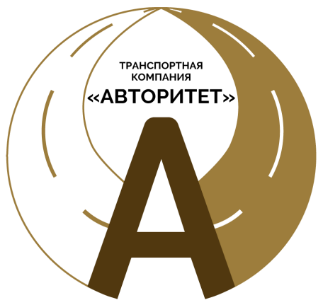 ДОГОВОР-ЗАЯВКА НА ПЕРЕВОЗКУ ГРУЗА ОТ ООО «Авторитет-ЕК», именуемый в дальнейшем «Перевозчик», в лице директора Мухлыниной А.Н., действующего на основании Устава  в лице                                           действующего на основании Устава,в дальнейшем «Заказчик», с другой стороны, заключили настоящий договор об оказании транспортно-экспедиционных услуг.Дополнительные условия:1. В своей деятельности стороны руководствуются положениями настоящего договора - заявкой, гл.40,41 ГК РФ, УАТ РСФСР.2.Перевозчик обязан под погрузку подать исправное транспортное средство, которое пригодно для перевозки данного груза, и отвечает всем санитарным техническим требованиям.3.Перевозчик несет материальную ответственность за сохранность груза на всех этапах перевозки.4.Автомашина должна парковаться только в надежно охраняемом месте.5. Водитель обязан контролировать погрузочно-разгрузочные работы: (объем, вес, размещение груза, целостность упаковки и т.д.)6. Стороны обязуются соблюдать коммерческие интересы друг друга и не разглашать конфиденциальную информацию по настоящему договор-заявке.7. За отказ от выполнения подтвержденной заявки (неподача ТС), равно как и подача неисправного ТС, Заказчик взимает из Исполнителя 10% от стоимости фрахта.8. В случае если при междугородних перевозках загрузка/выгрузка груза Заказчика должна быть произведена более чем в одном месте, Заказчик оплачивает Грузоперевозчику дополнительно к договорному тарифу 3 000 (три тысячи) рублей, за каждое дополнительное место погрузки/выгрузки в пределах одного города (области), если иное не предусмотрено в заявке.9. Нормативный простой под погрузкой (выгрузкой) 24 часа. Сверхнормативный простой оплачивается Исполнителю в размере 3000 (Трех тысяч) рублей за каждые полные сутки простоя.10 . Стороны признают юридическую силу настоящего договора - заявки и всех документов, связанных с ним, подписанных, скрепленных печатью сторон и отправленных с использованием факсимильной связи.11. Претензии по повреждению груза в процессе перевозки принимаются только при наличии акта выбраковки с обоснованием стоимости поврежденного груза с подписью водителя.______________/Мухлынина А.Н./                                                      _____________/                                          /Маршрут:Дата и время погрузкиМесто погрузки (адрес)Место разгрузки (адрес)Наименование грузаВес грузаОбъемСпособ погрузкиСтавка за перевозкуСпособ оплатыОтсрочка платежаОсобые условияДата выгрузки Тип и номер Т/С ФИО водителя, Паспортные данные, Телефон водителяДругие водители: ФИО водителя, Паспортные данные, Телефон водителяКонтактное лицо ЗаказчикаОтветственный менеджерПеревозчикЗаказчикООО «Авторитет-ЕК»Юр.адрес:620141 г. Екатеринбург, ул. Крупносортщиков, д.14, оф. 208Факт.адрес: 620141 г.Екатеринбург, ул.Крупносортщиков, д.14, оф. 208ИНН 6678075036 КПП 667801001ОГРН 1169658100391